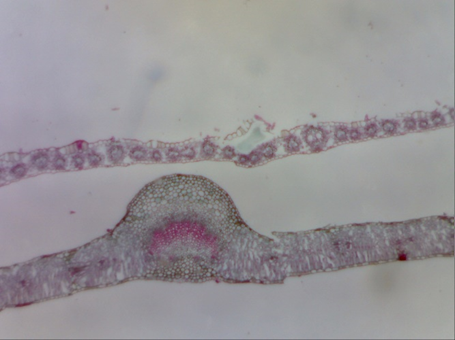 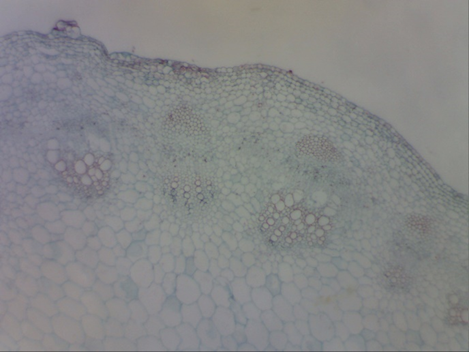 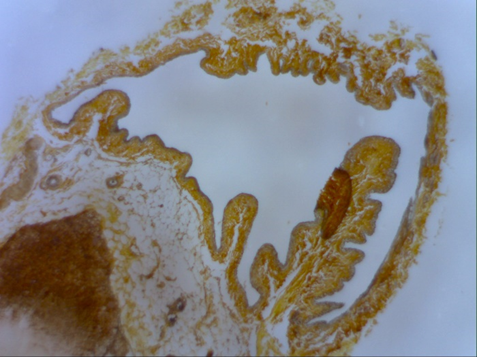 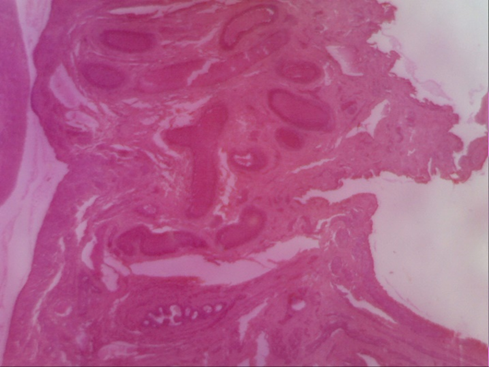 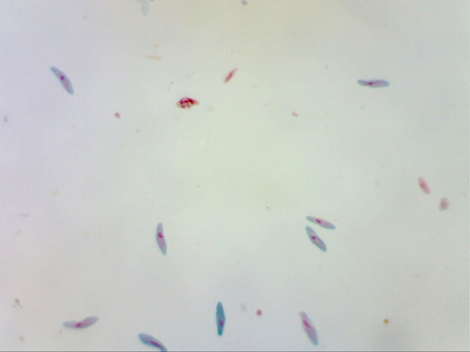 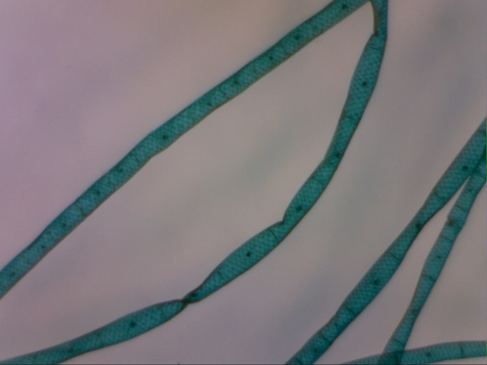 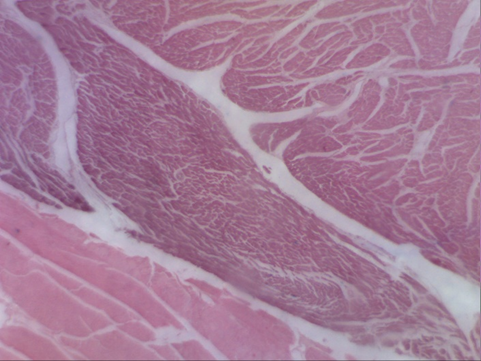 Image taken byTaylor Winston, Ashleigh Clyde, Lucy Daniels,Madison BukaFigure#1OrganismMonocot and Dicot LeavesTotal Magnificationx1000Slide typeCross sectionDate10/24/2018Image taken byAmeer Alarab, Gabriel Isidro, Ali Qureshi, Kareeb KhanFigure#3OrganismMonocot StemTotal Magnificationx1000Slide typecross sectionDate10/24/2018Image taken byCameron Cole, Jake Waldman, Krysteena Backer, Sara BeshirFigure#4OrganismAdrenal GlandTotal Magnificationx1000Slide typecross sectionDate10/24/2018Image taken byAngelo Alfonso, Cassie Mills, Chris WoodisFigure#6OrganismOvary of an immature catTotal Magnificationx1000Slide typecross sectionDate10/24/2018Image taken byAkhnaton Namoh, Edwin Awuah, Nicholas Garcia, Jamyzahe Vaughan, Tuan-Minh Tran,Figure#7OrganismParamecium CaudatumTotal Magnificationx1000Slide typeWet mountDate10/24/2018Image taken byDiego Palacios, Sydney Craft, Maisha Farzana, Kayla Wooden, Figure#8OrganismSpirogyraTotal Magnificationx1000Slide typeWet mountDate10/24/2018Image taken byTJ Clark, Victor Lopez, Fatimah Hotaki, John FarrellFigure#10OrganismHuman Muscle CellTotal Magnificationx1000Slide typeCross SectionDate10/24/2018